Week 3 – Week Beginning Monday 21st November 2016           Menu’s are subject to availability.                 MondayTuesdayWednesdayThursdayFridayMeatballs with Onion GravyCreamed PotatoesSeasonal Vegetables***Breaded Fish StarsCreamed Potatoes Seasonal Vegetables***Jacket potato with a choice of fillings(cheese, coleslaw, baked beans, tuna mayonnaise)***Salad bar***Chocolate Sponge & Chocolate Sauce***Fresh fruitYoghurt***Milk, juice or water offered dailyBeef Hotpotwith A CrustBeetrootGreen Beans***Quorn Bolognaise Taco Corn on the cob***Jacket potato with a choice of fillings(cheese, coleslaw, baked beans, tuna mayonnaise)***Salad bar***Warm Belgian WafflesSauce & Ice Cream***Fresh fruitYoghurt***Milk, juice or water offered dailySweet & Sour Chicken with Noodles ***Assorted Filled RollsSoup***Jacket potato with a choice of fillings(cheese, coleslaw, baked beans, tuna mayonnaise)***Salad bar***Paris Slice***Fresh fruitYoghurt***Milk, juice or water offered dailyRoast Pork with Stuffing & GravyRoast PotatoesSeasonal Vegetables***Vegetable Pasta Parcelswith Garlic Bread***Jacket potato with a choice of fillings(cheese, coleslaw, baked beans, tuna mayonnaise)***Salad bar***Fruit Crumble & Custard***Fresh fruitYoghurt***Milk, juice or water offered dailyChicken KormaRiceNaan Bread***Harry Ramsden’s Chip Shop Fish FilletChunky Chips Mushy PeasBaked Beans***Jacket potato with a choice of fillings(cheese, coleslaw, baked beans, tuna mayonnaise)***Salad bar***Ginger Cookie***Fresh fruitYoghurt***Milk, juice or water offered daily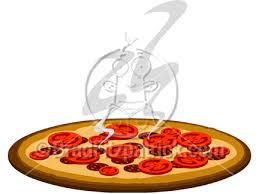 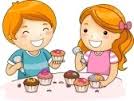 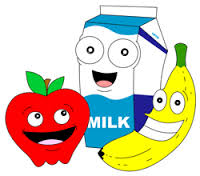 